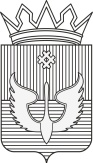 ПОСТАНОВЛЕНИЕАдминистрация  Юсьвинского муниципального  округаПермского края17.01.2023                                                                                                          № 22О назначении публичных слушаний по документации по планировке территории по объекту «Проведение инженерных изысканий, подготовка и согласование землеустроительной документации для строительства поисково-разведочных скважин Пожвинской площади»Руководствуясь Градостроительным кодексом Российской Федерации, Уставом Юсьвинского муниципального округа Пермского края, решением Дума Юсьвинского муниципального округа Пермского края от 30.06.2022  №426 «Об утверждении Положения о проведении публичных слушаний или общественных обсуждений по вопросам градостроительной деятельности на территории Юсьвинского муниципального округа Пермского края», администрация Юсьвинского муниципального округа Пермского края (далее – администрация округа) ПОСТАНОВЛЯЕТ:Назначить 20.02.2023 с 14:00 часов по местному времени публичные слушания по документации по планировке территории по объекту «Проведение инженерных изысканий, подготовка и согласование землеустроительной документации для строительства поисково-разведочных скважин Пожвинской площади». Место проведения публичных слушаний: Пермский край, Юсьвинский район, с. Юсьва, ул. Красноармейская, д.14, актовый зал администрации округа.Отделу земельных ресурсов и градостроительной деятельности администрации округа обеспечить подготовку и проведение публичных слушаний, разместить настоящее постановление на официальном сайте муниципального образования Юсьвинский муниципальный округ Пермского края в информационно-телекоммуникационной сети Интернет.Предложения и замечания по документации по планировке территории по объекту «Проведение инженерных изысканий, подготовка и согласование землеустроительной документации для строительства поисково-разведочных скважин Пожвинской площади» принимаются в письменном виде по адресу: с. Юсьва, ул. Красноармейская, д. 14, каб. 211, в электронном виде на адрес электронной почты: geisakova@yusva.permkrai.ru до 10:00 часов 20.02.2023.Опубликовать настоящее постановление в газете «Юсьвинские вести».Контроль за исполнением постановления возложить на Власова А.В., заместителя главы администрации Юсьвинского муниципального округа Пермского края по развитию инфраструктуры и благоустройству.Глава муниципального округа –глава администрации Юсьвинскогомуниципального округа Пермского края                                         Н.Г. Никулин